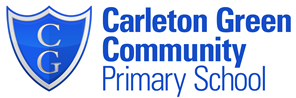 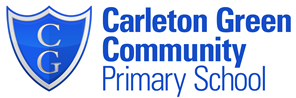 Writing GenresWriting GenresWriting GenresWriting GenresStoryPoetryNon-chronologicalInstructionsNewspaper reportsLetters / DiaryPlay ScriptsRecountPersuasiveExplanationBiographyAutobiographyTexts Texts Texts Texts Volcano Blast (narrative) Classic Roman MythsEscape from Pompeii (fact)The journey of Iliona (Diary 